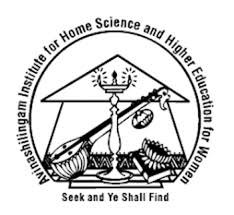 Avinashilingam Institute for Home Science and Higher Education for Women,Coimbatore -641043Dr............................................................................................................................................Avinashilingam Institute for Home ScienceAnd Higher Education for Women, Coimbatore-43APPLICATION FORMAT FOR THE POSITION OF JRF/SRF/FIELD WORKER/PROJECT    ASSISTANT (CONTRACTUAL BASIS)(All Columns must be compulsorily filled)Application for the position of .......................................under the project entitled...............................funded by..................................................(.Ref no).............................Advertisement No:................................Name of the Applicant:..........................................................................Date of Birth:..............................................................................................Nationality:..................................................................................................Father’s Name:..........................................................................................Address for Communication:................................................................................................................................................................................................................................................................................Telephone Number:...............................................................................Email id:.......................................................................................................Educational QualificationsDetails of Research experience if any......................................................................................................................................................................................................................................................................................Publications:........................................................................................................Any other information:...................................................................................Name and Address of 2 referees..................................................................                                                             ...................................................................Declaration by the Applicant:The details provided above are true to my knowledge.SignatureExamination PassedYear of passing% of marks or CGPABoardSSLCHSCU GPGPhDAdditional QualificationNET/UGC/CSIR/ICMR/ICAR/DST/SLET/Any other specify